Assessment Guidance Risk AssessmentRisk AssessmentRisk AssessmentRisk AssessmentRisk AssessmentRisk Assessment for the activity ofMusic Generic (rehearsals, concerts, ordinary socials)Music Generic (rehearsals, concerts, ordinary socials)DateLast reviewUnit/Faculty/DirectorateSUSU [Society Name]AssessorCommittee MemberCommittee MemberLine Manager/SupervisorVP Activities/Sport or Activities CoordinatorSigned offPART A PART A PART A PART A PART A PART A PART A PART A PART A PART A PART A (1) Risk identification(1) Risk identification(1) Risk identification(2) Risk assessment(2) Risk assessment(2) Risk assessment(2) Risk assessment(3) Risk management(3) Risk management(3) Risk management(3) Risk managementHazardPotential ConsequencesWho might be harmed(user; those nearby; those in the vicinity; members of the public)InherentInherentInherentResidualResidualResidualFurther controls (use the risk hierarchy)HazardPotential ConsequencesWho might be harmed(user; those nearby; those in the vicinity; members of the public)LikelihoodImpactScoreControl measures (use the risk hierarchy)LikelihoodImpactScoreFurther controls (use the risk hierarchy)Normal rehearsalsNormal rehearsalsNormal rehearsalsNormal rehearsalsNormal rehearsalsNormal rehearsalsNormal rehearsalsNormal rehearsalsNormal rehearsalsNormal rehearsalsNormal rehearsalsMoving tables/chairsMuscle strains and sprain, bruises etcDropping on/hitting others nearbyThose moving and those in the vicinity4312Large/heavy things to be moved by more than 1 person- seek support from SUSU facilities/venue staff as needed Request tools to support with move of heavy objects- SUSU Facilities/venue. E.g. hand truck, dolly, skatesMaking sure people aren’t too close before movingMaking sure anyone with any pre-existing conditions isn’t doing any unnecessary lifting and they are comfortable313Seek Medical attention as needed. E.g. SUSU Reception, Venue, 111, 999All incidents are to be reported on the as soon as possible ensuring the duty manager/health and safety officer have been informed.Follow SUSU incident report policyDropping or hitting instrumentsDamage to instrumentsInjury to surrounding peopleDamage to space being usedThose in the vicinity428Make sure everyone is spaced out as much as possible so people can move around as much as possibleLarger instruments/instruments that move a lot (trombones) are given extra spaceInstruments to be put in case or safely out of the way when not in useNothing to be kept on the floor unless essentialCommittee to ensure room booking is adequate with enough space to accommodate larger instruments. Request room changes as needed Moving/setting up instruments and standsBack/muscle strain from lifting items that are too heavyTrapping fingers in stands or other itemsDamaging equipmentDropping equipment on feet/another personFalling moving equipment on stairsThose setting up and members nearby or assisting.5420Any heavy items lifted by multiple peopleUse lifts where possible for heavy items, where not possible extreme caution to be used and additional members should be on hand to assistRequest tools to support with move of heavy objects- SUSU Facilities/venue. E.g. hand truck, dolly, skatesTeach members how to correctly carry equipment and how to safely set up specific items and don’t allow untrained members to assistThose carrying things be accompanied by someone able to clear a pathway open doorCommittee to ensure adequate time for set up and pack down is planned for /allocated when bookings are made236Committee to ensure tech team recruited/trained to move and set instrumentsCables/wires in areaTripping over wires and causing injuryPulling over equipment and causing it damage or further injuryThose in the vicinity5420Any cables to be organised as best as possibleCable ties/to be used if necessaryHazardous sections to be blocked off e.g. using chairs & signage224Committee to double check all cables to reduce the trip hazard and damage to equipmentUnmonitored Speakers causing feedback/deafening noiseHearing damageDisruption to unrelated activities/complaintThose in the vicinity and potentially members of the public in the building/nearby 5315Someone trained nearby to monitor levelsMicrophones/speakers turned off when not in useVolume kept low414We have a very small number of electronic instruments. When they are used, they are constantly monitored by the player.Consistent (intentional) loud noiseHearing damageThose regularly in the rehearsal5315Recommend earphones are used by affected membersPosition musicians appropriately so direct exposure is minimised Mutes/screens utilised if/where appropriateAvoid use of small confined spaces326We have sound shields and can provide ear plugs where necessary. We also set up the orchestra such that people are spaced away from sources of loud noise.Concerts (in addition to above)Concerts (in addition to above)Concerts (in addition to above)Concerts (in addition to above)Concerts (in addition to above)Concerts (in addition to above)Concerts (in addition to above)Concerts (in addition to above)Concerts (in addition to above)Concerts (in addition to above)Concerts (in addition to above)Large amounts of cash from ticket salesTheftIndividuals being mugged/robbedLoss/misplacement leading to financial lossThose holding the money3412Cash to be deposited after each eventMoney to be kept in lockable boxAvoid giving cash to committee member if they will be travelling by foot alone (request taxis where possible/travel by car. Ensure cash is not visible/advertised when out in public)Where possible offer option to pre-buy tickets to avoid cash purchasesE.g. use of SUSU box office, hire/loan of contactless payment machinesMoney to not be left unattendedcollectors will prioritise own safety, advised to not confront any potential thief. If confronted will give up the funds. 236In the event of theft committee members will: Highlight the incident to any community police officers in the area/report to 111Complete a SUSU incident report Transport of equipment/peopleMuscle strain/sprain loading equipmentTraffic accident resulting from equipment obstructing viewInjury resulting from unsecured equipment being transportedThose loading or in any vehicle transporting4416Any equipment being transported by vehicle being appropriately strapped downAny equipment to not obscure any view that is legally required and driver to be comfortable, using a banksman where necessaryIf using van/minibus, the driver to be appropriately trained and insuredAny heavy items to be carried by at least 2 people, or using trolley/lift etc where possible224Committee oversee all movement of equipment to ensure risks are limited.Unfamiliar space – steps and raised flooringTrips and falls causing injury.Performers/anyone new to the space5315All members to be shown the space before starting and steps to be pointed out, with players positioned so they are unlikely to fallIf any raised areas/steps are not clearly marked, make venue caretaker aware and mark out where possible236We have planned to have as many concerts and rehearsals in spaces that are used consistently so all members know the space as well as possible.Busking/Outdoor PerformancesBusking/Outdoor PerformancesBusking/Outdoor PerformancesBusking/Outdoor PerformancesBusking/Outdoor PerformancesBusking/Outdoor PerformancesBusking/Outdoor PerformancesBusking/Outdoor PerformancesBusking/Outdoor PerformancesBusking/Outdoor PerformancesBusking/Outdoor PerformancesWet weatherInstruments being damagedElectrical equipment being damaged or causing shockSlips and fallsBurns Illness (heatstroke etc)All involved5525In severe weather no event to go forwardIf Only light rain/or area wet, only acoustic performances to go ahead if at all if an uncovered spaceEnsure that water is taken to hydrateRegular breaks in the shade in the case of hot weather/inside in case of cold Ensure appropriate clothing is worn for weather, e.g. coats, scarfs, sun hateUV protection advised (sunscreen) 326Committee oversee all procedures to ensure risks are limited. We will always discuss and vote together to ensure we come to the correct decisions on whether the events should go forwards or not.Unattended itemsTheftAll involved5315No items to be left out of sightValuable items to be kept on members/within reachPrioritise own safety- if threatened give up items 212In the event of theft committee members will: Highlight the incident to any community police officers in the area/report to 111Complete a SUSU incident report SocialsSocialsSocialsSocialsSocialsSocialsSocialsSocialsSocialsSocialsSocialsOverly intoxicated membersAlcohol poisoningAccidents including traffic accidentsHypothermiaMembers drinking excessively4520Designated committee to be responsible for making sure people are getting home safe/option- Participants encouraged to stay with a nominated ‘buddy’ where possible. Initiation behaviour not to be tolerated and drinking games to be discouragedUse SUSU minibus or radio taxis to ensure members are being safely transported homeStaying with members and not allowing them to go off by themselvesCalling for first aid assistance where necessary428Members are responsible for their individual safety though and are expected to act sensibly Society to follow Code of conduct/Expect Respect policy & share with membersSociety committee WIDE training Follow SUSU incident report policyFood- Those with food allergies having a reactionFood poisoningChokingThose eating3515Home made items to be avoided by those with allergies and should be made by those with appropriate food hygiene trainingOnly order/buy food at establishments with appropriate food hygiene ratingFood to only be provided/eaten when other activities are stopped155Committee will ensure all members with allergies are known and any food that may be brought to rehearsal is safe.Games/activitiesMuscle strains sprainsTrips fallsconcussionThose participating4416Warm ups to be given before strenuous activitySpace to be cleared of obstacles and hazardsSpace to be large enough for members to be spread outSpace to be made out of the way for a rest/not participating area so that people can safely disengage from the activity224Committee will lead warmups at the beginning of rehearsals and warm downs at the end when necessary/PART B – Action PlanPART B – Action PlanPART B – Action PlanPART B – Action PlanPART B – Action PlanPART B – Action PlanPART B – Action PlanRisk Assessment Action PlanRisk Assessment Action PlanRisk Assessment Action PlanRisk Assessment Action PlanRisk Assessment Action PlanRisk Assessment Action PlanRisk Assessment Action PlanPart no.Action to be taken, incl. CostBy whomTarget dateReview dateOutcome at review dateOutcome at review date1Individual risk assessments for individual events with higher risk levels and anything not covered by generic assessment. This includes:-Tours-High risk socials (eg trampolining)-Tech heavy eventsRelevant committee members – president to ensure complete.2Committee to read and share SUSU Expect Respect Policy Relevant committee members – president to ensure complete.Responsible manager’s signature: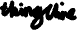 Responsible manager’s signature:Responsible manager’s signature:Responsible manager’s signature:Responsible manager’s signature: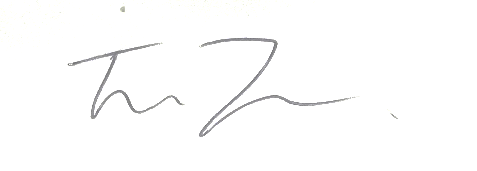 Responsible manager’s signature:Responsible manager’s signature:Print name: Tobias King-ClinePrint name: Tobias King-ClinePrint name: Tobias King-ClineDate: 14/01/2023Print name: Talitha JonesPrint name: Talitha JonesDate: 14/01/2023EliminateRemove the hazard wherever possible which negates the need for further controlsIf this is not possible then explain whySubstituteReplace the hazard with one less hazardousIf not possible then explain whyPhysical controlsExamples: enclosure, fume cupboard, glove boxLikely to still require admin controls as wellAdmin controlsExamples: training, supervision, signagePersonal protectionExamples: respirators, safety specs, glovesLast resort as it only protects the individualLIKELIHOOD5510152025LIKELIHOOD448121620LIKELIHOOD33691215LIKELIHOOD2246810LIKELIHOOD11234512345IMPACTIMPACTIMPACTIMPACTIMPACTImpactImpactHealth & Safety1Trivial - insignificantVery minor injuries e.g. slight bruising2MinorInjuries or illness e.g. small cut or abrasion which require basic first aid treatment even in self-administered.  3ModerateInjuries or illness e.g. strain or sprain requiring first aid or medical support.  4Major Injuries or illness e.g. broken bone requiring medical support >24 hours and time off work >4 weeks.5Severe – extremely significantFatality or multiple serious injuries or illness requiring hospital admission or significant time off work.  LikelihoodLikelihood1Rare e.g. 1 in 100,000 chance or higher2Unlikely e.g. 1 in 10,000 chance or higher3Possible e.g. 1 in 1,000 chance or higher4Likely e.g. 1 in 100 chance or higher5Very Likely e.g. 1 in 10 chance or higher